zolo/od 'lSMLOUVA o provedení odborné a laboratorní expertizy1.Smluvní stranyObjednatelNázev oncomed manufacturing a.s..Sídlo : Karásek 1767/1, 621 33 Brno ŘečkoviceJednající: Sigrid Labusch, jediným členem představenstva	[č: 247 1 1 667	DIČ: CZ24711667		Zapsán v obchodním rejstříku vedeném Městským soudem v Praze, oddíl B, vložka 16347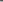 Bankovní spojení: 2105644565/2700 vedený u Unicredit Bank Brno Osoba oprávněná jednat ve věci předmětu plnění: Ing. Ivana MachováZhotovitelZdravotní ústav se sídlem v Hradci Králové Habrmanova 154, 501 01 Hradec Králové zastoupená : ředitelem Ing. P. Buchtou lč: 71009523 DIC: CZ 71009523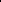 Bankovní spojení: ČNB Hradec Králové, č.ú. 10006-4830-511/0710 Osoba oprávněná jednat ve věci předmětu plnění: Ing. Ivo ŠrámekKontaktní adresa: Zdravotní ústav se sídlem v Hradci KrálovéCentrum hygienických laboratoří, ul. Jana Černého 361, 503 41 Hradec KrálovéH.Předmět plněníPředmětem smlouvy je provedení následující odborné a laboratorní expertízy podle smluvního požadavku objednatele za podmínek dále v této smlouvě stanovených;-akreditované analýzy vzorků purifikované vody a vody pro injekce dle přiložené nabídky-akreditované odběry a analýzy dle požadavku objednatele-vypracováním akreditovaných protokolů( dále jen ”dílo")Doba plněníTermín provedení díla je dohodnut oprávněnými osobami následovně: do 7 dnů ode dne doručení vzorkuV případě nedodržení termínu, v němž má být dílo zhotoveno, je objednatel oprávněn účtovat zhotoviteli smluvní pokutu ve výši 0,05% z ceny díla, s nímž je zhotovitel v prodlení, za každý den prodlení. Nárok objednatele na náhradu případné škody zůstává zaplacením smluvní pokuty nedotčen.Cenal. Cena předmětu plnění je stanovena v souladu s ceníkem zhotovitele platným v době zadání odborné a laboratorní expertízy a je přílohou této smlouvy.Cena za Dílo je úplná a konečná. DPH bude počítáno v sazbě účinné k datu zdanitelného plnění.Objednateli bude zaslána souhrnná faktura za řádně provedené dílo Ix měsíčně.V případě, že dílo bude vykazovat vady, vyhrazuje si objednatel právo nepřevzít a cenu za vadné dílo neodsranit, a to až do odstranění vad.2010 /Vô/4Objednatel se zavazuje zaplatit do 14 dnů po doručení faktury. Cena je zaplacena dnem, kdy je vyfakturovaná cena za dílo odepsána z účtu objednatele.Faktura musí obsahovat náležitosti daňového dokladu dle zákona č. 235/2004 Sb., o dani z přidané hodnoty ve znění pozdějších změn a doplňků. Fakturu, která neobsahuje tyto nebo jsou-li uvedeny nesprávně či neúplně, je objednatel oprávněn do data splatnosti vrátit. Při nezaplacení takto nesprávně vystavené faktury není objednatel v prodlení se zaplacením. Po doručení řádně vystaveného daňového dokladu začne běžet sjednaná lhůta splatnostiZa prodlení s placením peněžitých závazkü se sjednává smluvní úrok ve výši 0,05 % za každý den prodlení.Podmínky provádění dílal. Zhotovitel předá objednateli předmět plnění ve formě protokolu v elektronické podobě ihned po vyhotovení, v podobě písemného vyhotovení výsledků souhrnně Ix týdně. Zhotovitel odpovídá za řádné provedení předmětu smlouvy v souladu s platnými právními předpisy. Zavazuje se udržovat veškeré informace zjištěné při plnění této smlouvy v tajnosti, nezveřejňovat je ve vztahu k třetím osobám.Předmět plnění nebo jeho část může být v případě potřeby zajištěno akreditovaným subdodavatelem vedeným v semamu subdodavatelů systému jakosti zkušební laboratoře, v tomto případě nese odpovědnost jako by dílo prováděl sám..Objednatel se zavazuje poskytnout zhotoviteli při provádění díla veškerou potřebnou součinnost a včas jej informovat o překážkách, případně dalších skutečnostech, které mohou zrnařit provedení díla.Zhotovitel se zavazuje zhotovit dílo s odbornou péčí a neučinit během plnění smlouvy nic, co by mohlo poškodit dobré jméno a/nebo oprávněné zájmy objednatele.Zhotovitel se zavazuje zhotovit dílo dle norem platných v České republice a podle požadavků objednatele, v souladu s článkem V této smlouvy.Zhotovitel je povinen neprodleně informovat objednatele o okolnostech, které by mohly negativně ovlivnit zhotovování díla.Závěrečná ustanoveníTato smlouva nabývá platnosti a účinnosti dnem podpisu obou smluvních sfran a uzavírá se na dobu neurčitou s 3 měsíční výpovědní lhůtou, počínaje prvním dnem měsíce následujícího po doručení písemné výpovědi druhé smluvní straně na adresu uvedenou v záhlaví této smlouvy, bez ohledu na to, byla-li výpověď druhou smluvní stranou převzata či nikoliv.V případě předčasného ukončení smlouvy je zhotovitel je povinen, bude-li to objednatel vyžadovat, dokončit činnost již započatou v době doručení výpovědi, resp. nabytí její účinnosti, v každém případě je ovšem zhotovitel povinen učinit veškeré neodkladné činnosti aby objednateli nevznikla škoda a upozornit objednatele na kroky, které musí být podniknuty, aby mu nevznikla škoda. Netrvá-li objednatel na dokončení činnosti, posoudí se řešení zpracované k datu ukončení smlouvy, a bude-li předmět smlouvy splněn alespoň zčásti, je objednatel povinen zaplatit zhotoviteli prokazatelně vynaložené náklady.Smluvní strany si výslovně dle S 262 obchodního zákoníku sjednávají, že jejich závazkový vztah se řídí ustanoveními obchodního zákoníku, a to i pro případ, že bez tohoto ujednání by tomu tak nebylo.Veškeré vícepráce znamenají změnu smlouvy a musí být proto písemně dohodnuty osobami oprávněnými jednat ve věcech této smlouvy.Osoby podpisující tuto smlouvu svým podpisem stvrzují platnost svých jednatelských oprávnění a prohlašují že jsou oprávněny tuto smlouvu uzavřít a také, že smluvní strana, kterou reprezentují splňuje veškeré podmínky a požadavky v této smlouvě stanovené a že je schopna a oprávněna tuto smlouvu řádně plnit'Tato smlouva obsahuje úplnou dohodu smluvních stran týkající se předmětu smlouvy, a proto ruší a nahrazuje veškeré předchozí písemné i ústní dohody a ujednání učiněná mezi smluvními sfranami vztahující se k předmětu plnění.Obě smluvní strany prohlašují, že jsou si vědomy, že informace obsažené v této smlouvě, jakož i informace získané v jakékoli formě od druhé smluvní v souvislosti s uzavřením a plněním této smlouvy představují důvěrné informace a/nebo obchodní tajemství druhé smluvní strany. Obě strany se proto zavazují, že neuvolní tyto informace třetí straně, že nebudou využívat tyto informace k jiným účelům, než k jakému byla uzavřena tato smlouva ať už pro svůj vlastní  prospěch či ku prospěchu třetí strany a že podniknou všechny rozumně požadovatelné kroky k zabezpečení těchto informací. Obě sfrany se zavazují dodržovat ustanovení tohoto článku po dobu účinnosti i po skončení účinnosti této smlouvy.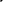 Pokud není výslovně výše uvedeno•jinak, musí být všechny nároky či úkony směřující ke změně nebo zániku smlouvy učiněny písemně a doručeny doporučeným dopisem, případně dopisem doručovaným kurýrní službou, na adresy uvedené v záhlaví smlouvy. Smluvní strana má povinnost oznámit do sedmi dnů druhé smluvní straně změnu sídla nebo jiných kontaktních údajů uvedených v záhlaví smlouvy.Pokud jakýkoliv závazek vyplývající z této smlouvy, avšak netvořící její podstatnou náležitost, je nebo se stane neplatným nebo nevymahatelným jako celek nebo jeho část, nebo bude obsahovat nesprávnost, nejasnost či formální nedostatek, je plně oddělitelným od ostatních ustanovení této smlouvy a taková neplatnost nebo nevymahatelnost nebude mít žádný vliv na platnost a vymahatelnost jakýchkoliv ostatních závazků z této smlouvy. Strany se do IO dnů, kdy tuto skutečnost zjistí, zavazují v rámci této smlouvy nahradit formou dodatku k této smlouvě tento neplamý nebo nevymahatelný oddělený závazek takovým novým platným a vymahatelným závazkem, prostým jakýchkoliv nesprávností, nepřesností či jiných formálních nedostatků, jehož předmět bude v nejvyšší možné míře odpovídat předmětu původního odděleného závazku. Pokud však jakýkoliv závazek vyplývající z této smlouvy a tvořící její podstatnou náležitost je nebo kdykoliv se stane neplatným nebo nevymahatelným jako celek nebo jeho část,' strany se zavazují do 10 dnů, kdy tuto skutečnost zjistí, nahradit neplatný nebo nevymahatelný závazek v rámci nové smlouvy takovým novým- platným a vymahatelným závazkem, jehož předmět bude v nejvyšší možné míře odpovídat předmětu původního závazku obsaženém v této smlouvě.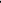 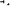 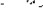 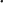 IO. Tato smlouva je vyhotovena ve 2 exemplářích, z toho I vyhotovení obdrží zhotovitel a I vyhotovení objednatel.11. Veškeré dodatky k této smlouvě budou provedeny v písemné formě, označeny pořadovými čísly a podepsány osobami oprávněnými jednat ve věcech této smlouvy.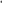 V Hradci Králové dne: /4-40.V Brně dne 13.10.2010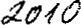 	Za zhotovitele:	Za objednateIng. Pavel Buchta ředitel ZÚ HK	jediný člen představenstva oncomed manufacturing a.s.Zdravotní ústav se sídlem v Hradci KrálovéHabrmanova 154, 501 01 Hradec KrákovéIČO: 71009523, DIČ: C7T1009523Příloha č.lCena předmětu plněníPurifikovaná vodaMěrná vodivostDusičnanyTěžké kovyVoda pro injekceMěrná vodivostDusičnanyTěžké kovy	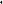 Uvedené ceny jsou bez DPH 20%.V V Hradci Králové dne: 74. Za zhotovitele: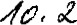 Ing. Pavel Buchta  ředitel ZÚ 1--K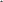 Zdravotní ústav se sídlem v }kadci KrálovéHabrmanova 154, 501 01 Hradec Králové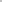 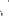 [ČO: 71009523, DIČ: CZ7100952320 0 U53,- Kc 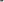 40,- Kc70,- KcV Brně dne 13.10.2010Sigrid Labuschjediný člen představenstva oncomed manufacturing a.s.9010/0)/Dodatek č. 1 ke smlouvě o provedení odborné a laboratorní expertizy uzavřené dne 14.10.2010 meziObjednatel oncomed manufacturing a.s..se sídlem: Karásek 1767/1, 621 33 Brno Řečkovice jednající: Sigrid Labusch, jediným členem představenstva [č: 247 11 667 DIČ: cz24711667 zapsán v obchodním rejstříku vedeném rejstříkovým soudem v Brně, oddíl B, vložka 6266 bankovní spojení: 2105644565/2700 vedený u Unicredit Bank Brno osoba oprávněná jednat ve věci předmětu plnění: Ing. Ivana MachováZhotovitelZdravotní ústav se sídlem v Hradci Králové se sídlem: Habrmanova 154, 501 01 Hradec Králové zastoupená: Ing. P. Buchtou, ředitelem lč: 71009523 DIC: CZ 71009523 bankovní spojení: ČNB Hradec Králové, č.ú. 10006-4830-511/0710 osoba oprávněná jednat ve věci předmětu plnění: Ing. Ivo Šrámek kontaktní adresa: Zdravotní ústav se sídlem v Hradci KrálovéCentrum hygienických laboratoří, ul. Jana Černého 361, 503 41 Hradec KrálovéSmluvní sfrany po vzájemné dohodě uzavírají tento dodatek k výše uvedené smlouvě (dále jen „původní smlouva”):1.Předmět dodatkuRuší se text celého článku I. „Předmět plnění” původní smlouvy a nahrazuje se textem novým, který zní:Předmětem smlouvy je provedení následující odborné a laboratorní expertízy podle smluvního požadavku objednatele za podmínek dále v této smlouvě stanovených: - analýzy vzorků purifikované vody a vody pro injekce dle přiložené nabídky- odběry a analýzy dle požadavku objednatele -vypracování protokolů jakje specifikováno v příloze č. 1 této smlouvy (dále jen dílčí činnost l) a testy specifikované v příloze č. 2 této smlouvy (dále jen dílčí činnost 2) (dílčí činnost 1 a dílčí činnost 2 dále jen ”dílo")Ruší se text celého odst. I článku IV. „Cena” původní smlouvy a nahrazuje se textem novým, který zní:Cena díla je stanovena v souladu s ceníkem zhotovitele platným v době zadání odborné a laboratorní expertízy a pro dílčí činnost 1 je přílohou 1 této smlouvy a pro dílčí činnost 2je přílohou 2 této smlouvyRuší se text celého odst. 5 článku V. „Podmínky provádění díla” původní smlouvy a nahrazuje se textem novým, který zní:	Dodatek ČI k smlouvě o provedeni odborné a laboratorní expertiqp	strana 1 /2A 10 /03/ dZhotovitel se zavazuje zhotovit dílo dle norem platných v České republice, podle požadavků objednatele, v režimu GMP (Good Manufacturing Practice) podle platných verzí evropského lékopisu a v souladu s článkem V této smlouvy.Doplňuje se článek VI. „Závěrečná ustanovení” původní smlouvy, a to o nový odstavec č. 12, který zní:Nedílnou součástí této smlouvyjsou následujícípřílohy: Příloha č. 1 Cena předmětu plnění a Příloha č. 2 Cena předmětu plnění.Do původní smlouvy se doplňuje příloha č. následujícího znění: Příloha č. 2 (Smlouvy o provedení odborné a laboratorní expertizy)Cena předmětu plnění	Pb, Ni v manitolu	800,- Kč za vzorekAs ve skleněných lahvičkách 400,- Kč za vzorek Zn v pryžových zátkách	300,- Kč za vzorekUvedené cenyjsou bez DPH 20%.11.Závěrečná. ustanoveníOstatní ustanovení původní smlouvy ve znění případných pozdějších dodatků zůstávají nedotčena.Tento dodatek nabývá platnosti a účinnosti dnem podpisu oběma smluvními stranami./Tento dodatek je sepsán ve dvou vyhotoveních, z nichž každé má platnost originálu a každá ze stran obdrží po jednom.Osoby podpisující tento dodatek svým podpisem stvrzují platnost svých jednatelských oprávnění a prohlašují že jsou oprávněny tento dodatek uzavřít a také, že smluvní sfrana, kterou reprezentují splňuje veškeré podmínky a požadavky v tomto dodatku, jakož i ve výše uvedené smlouvě stanovené a že je schopna a oprávněna je řádně plnit.Obě smluvní strany prohlašují, že si tento dodatek pečlivě přečetly, jeho obsahu plně porozuměly a na důk souhlasu s výše uvedenými ustanoveními připojují své podpisy:V Brně dneV Hradci Králové dne 7.2.2011.	Za objednatele:	Za zhotovitele:jediný člen představenstva	ředitel oncomed manufacturing a.s.		Zdravotní ústav v HK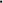 Zdravotif úmt se sídlem v Hradci KrálovéHabrmanova 154, 501 Ol Hradec Králo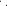 IČO: 71009523, DIČ: CZ71009523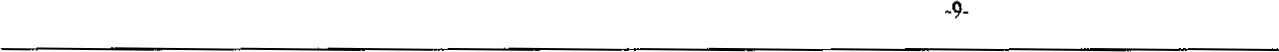 	Dodatek ČI k smlouvě o provedeni odborné a laboratorní expertizy	strana 2 /2zo(o/0J/'lLaboratoře jsou akreditované Českým institutem pro akreditaci, o.p.s.Laboratoře jsou držitelem Certifikátu o splnění podmínek správné výrobní praxe od SÚKL. Laboratoře provádí zkoušky totožnosti, zkoušky na čistotu a stanovení obsahuProvádíme• chemické analýzy léčiv vč. cytostatik - rozsah vyšetření podle požadavku včetně stanovení nečistot, obsahu účinné látky, kontaminace prostředíPříklady zavedených analýz cytostatických léčivOxaliplatinaGemcitabinTopotecanEpirubicinHRADEC HRALOVÉ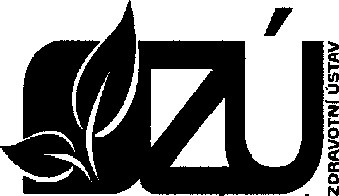 Zdravotní ústavse sídlem v Hradci KrálovéZdravotní ústavse sídlem v Hradci Králové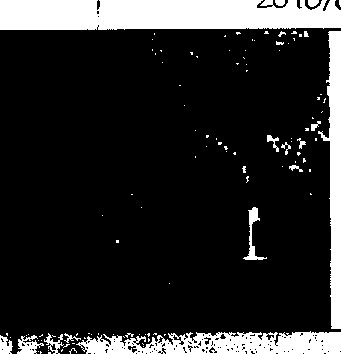 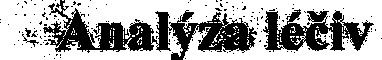 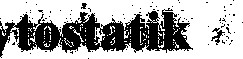 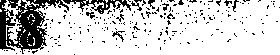 